ФИНАНСОВОЕ УПРАВЛЕНИЕ АДМИНИСТРАЦИИ ДАЛЬНЕГОРСКОГО ГОРОДСКОГО ОКРУГА ПРИМОРСКОГО КРАЯПОЯСНИТЕЛЬНАЯ ЗАПИСКАк проекту решения Думы Дальнегорского городского округа о внесении изменений в решение о бюджете Дальнегорского городского округа на 2023 год и плановый период 2024 и 2025 годовВ соответствии со статьей 28 Устава Дальнегорского городского округа, Положением «О бюджетном процессе в Дальнегорском городском округе», Глава Дальнегорского городского округа направляет на рассмотрение Думы Дальнегорского городского округа проект решения Думы «О внесении изменений в решение Думы Дальнегорского городского округа «О бюджете Дальнегорского городского округа на 2023 год и плановый период 2024 и 2025 годов» (далее – проект). Настоящим проектом предлагается внести изменения в основные характеристики бюджета Дальнегорского городского округа, утвержденные на 2023 год и плановый период 2024 и 2025 годов, с целью уточнения безвозмездных поступлений по доходам и расходам бюджета, увеличения налоговых и неналоговых доходов бюджета, увеличения бюджетных ассигнований за счет средств бюджета Дальнегорского городского округа.С учетом предлагаемых изменений основные параметры бюджета на 2023 год составят:– по доходам – 1 840 527 773,96 рублей, с учетом увеличения к утвержденному объему доходов на 60 298 396,76 рублей (по утвержденному решению – 1 780 229 377,20 рублей);– по расходам –  1 892 263 942,30 рублей, с учетом увеличения к утвержденному объему расходов на 35 799 919,79 рублей (по утвержденному решению – 1 856 464 022,51 рублей);– дефицит бюджета – 51 736 168,34 рублей, с учетом уменьшения к утвержденному объему на 24 498 476,97 рублей (по утвержденному решению – 76 234 645,31 рублей).Общая сумма доходов бюджета Дальнегорского городского округа на 2023 год увеличена на 60 298 396,76 рублей, в том числе по:Уточнение целевых безвозмездных поступлений из краевого бюджета произведено на основании Закона Приморского края от 25.10.2023 № 448-КЗ «О внесении изменений в Закон Приморского края «О краевом бюджете на 2023 год и плановый период 2024 и 2025 годов», уведомлений о предоставлении субсидии, субвенции, иного межбюджетного трансферта, имеющего целевое назначение на 2023 год и плановый период 2024 и 2025 годов.Уточнение распределения дотации на поддержку мер по обеспечению сбалансированности местных бюджетов произведено на основании постановления Правительства Приморского края № 766-пп от 08.11.2023 «О внесении изменений в постановление Правительства Приморского края от 15 мая 2023 года № 316-пп «Об утверждении распределения дотаций на поддержку мер по обеспечению сбалансированности местных бюджетов на 2023 год».Объем расходов бюджета Дальнегорского городского округа за счет целевых безвозмездных поступлений увеличен на сумму 10 177 686,32 рублей и распределен по целевому назначению по следующим ГРБС:- Администрация Дальнегорского городского округа – увеличение расходов на 127 349,00 рублей, в том числе:(+) 43 174,00 рублей на реализацию отдельных государственных полномочий по созданию административных комиссий;(+) 56 777,00 рублей на реализацию отдельных государственных полномочий органов опеки и попечительства в отношении несовершеннолетних;(+) 8 112,00 рублей на реализацию полномочий Российской Федерации на государственную регистрацию актов гражданского состояния за счет средств краевого бюджета;(+) 19 286,00 рублей на осуществление отдельных государственных полномочий по государственному управлению охраной труда;- Управление образования администрации Дальнегорского городского округа – увеличение расходов на 9 699 337,32 рублей, в том числе:(+) 3 348 641,00 рублей на обеспечение государственных гарантий реализации прав на получение общедоступного и бесплатного дошкольного образования в муниципальных дошкольных образовательных организациях;(+) 3 596 856,00 рублей на обеспечение государственных гарантий реализации прав на получение общедоступного и бесплатного дошкольного, начального общего, основного общего, среднего общего, дополнительного образования детей в муниципальных общеобразовательных организациях;(-) 220 159,68 рублей на осуществление отдельного государственного полномочия по предоставлению жилых помещений детям-сиротам и детям, оставшимся без попечения родителей, лицам из их числа по договорам найма специализированных жилых помещений за счет средств краевого бюджета;(+) 2 974 000,00 рублей на осуществление отдельных государственных полномочий по обеспечению мер социальной поддержки педагогическим работникам муниципальных образовательных организаций;- Управление культуры, спорта и молодежной политики администрации Дальнегорского городского округа – увеличение расходов на 351 000,00 рублей, в том числе:(+) 351 000,00 рублей на осуществление отдельных государственных полномочий по обеспечению мер социальной поддержки педагогическим работникам муниципальных образовательных организаций.Объем расходов бюджета Дальнегорского городского округа по предложениям главных распорядителей бюджетных средств увеличен на сумму 25 622 233,47 рублей, в том числе по следующим ГРБС:- Администрация Дальнегорского городского округа – увеличение расходов на 2 434 056,15 рублей, в том числе:(-) 1 000,00 рублей – экономия бюджетных ассигнований, предусмотренных на обеспечение качественного проживания населения на территории Дальнегорского городского округа;(+) 41 439,00 рублей на обеспечение граждан твердым топливом (дровами) – увеличение доли софинансирования местного бюджета, в связи с планируемым увеличением субсидии из краевого бюджета;(+) 1 036 345,00 рублей на обеспечение деятельности администрации Дальнегорского городского округа - увеличение бюджетных ассигнований на индексацию заработной платы работников администрации Дальнегорского городского округа;(+) 1 357 272,15 рублей на обеспечение деятельности МКУ «Обслуживающее учреждение» - увеличение бюджетных ассигнований на индексацию заработной платы работников МКУ «Обслуживающее учреждение»;- Управление образования администрации Дальнегорского городского округа – увеличение расходов на 7 167 314,40 рублей, в том числе:(+) 6 666 567,36 рублей на обеспечение деятельности муниципальных дошкольных учреждений, из них: 6 681 290,61 рублей - увеличение бюджетных ассигнований на оплату продуктов питания в дошкольных образовательных учреждениях, 93 211,00 рублей - увеличение бюджетных ассигнований на замену двух расходомеров в МДОБУ №3, 131 950,00 рублей - увеличение бюджетных ассигнований на приобретение холодильного шкафа для хранения овощей в МДОБУ №13, (-)435 750,00 рублей – уменьшение бюджетных ассигнований на приобретение песка на прогулочные участки в дошкольные учреждения, 195 865,75 рублей – увеличение бюджетных ассигнований на индексацию заработной платы работников муниципальных дошкольных учреждений;(+) 382 924,27 рублей на обеспечение деятельности муниципальных общеобразовательных учреждений, из них: 197 932,00 рублей – увеличение бюджетных ассигнований на приобретение комплекта зимней резины на автобус в МОБУ СОШ № 12, 47 460,00 рублей - увеличение бюджетных ассигнований на приобретение ГСМ, 52 800,00 рублей - увеличение бюджетных ассигнований на оплату фрахтования автобусов ООО "Фурман" для подвоза юнармейцев для участия в мероприятии "Юнармейский рубеж" МОБУ СОШ №12, 84 732,27 рублей - увеличение бюджетных ассигнований на индексацию заработной платы работников муниципальных общеобразовательных учреждений;(+) 132 789,56 рублей - на обеспечение деятельности муниципальных учреждений дополнительного образования - на увеличение бюджетных ассигнований в целях повышения (путем индексации) заработной платы работников муниципального учреждения дополнительного образования в том числе для достижения целевого показателя среднемесячного дохода от трудовой деятельности педагогическим работникам;(+) 300 616,13 рублей – на обеспечение деятельности управления образования администрации Дальнегорского городского округа - увеличение бюджетных ассигнований на индексацию заработной платы работников управления образования администрации Дальнегорского городского округа, замещающих должности, не являющиеся должностями муниципальной службы;(-) 315 582,92 рублей – по мероприятиям в области молодежной политики - экономия бюджетных ассигнований на заработную плату работникам в летних лагерях с дневным пребыванием детей при общеобразовательных организациях;- Управление культуры, спорта и молодежной политики администрации Дальнегорского городского округа – увеличение расходов на 15 606 577,05 рублей, в том числе:(+) 13 811 539,04 рублей на обеспечение деятельности муниципальных учреждений культуры клубного типа, из них: 85 000,00 рублей – увеличение бюджетных ассигнований на приобретение ноутбука МБУ "ЦК и Д "Бриз",             (-) 1 609 000,00 рублей – уменьшение бюджетных ассигнований по причине несостоявшейся закупки на приобретение новогодней горки на центральную площадь города, 1 011 072,17 рублей – увеличение бюджетных ассигнований в целях повышения (путем индексации) заработной платы работников муниципальных учреждений культуры клубного типа для достижения целевого показателя среднемесячного дохода от трудовой деятельности, 14 324 466,87 рублей – увеличение бюджетных ассигнований на оплату задолженности в пользу ООО "ВостокБизнесСтрой" по решению Арбитражного суда Приморского края по делу №А51-9794/2023 от 31 августа 2023 года и по постановлению Пятого арбитражного апелляционного суда от 31.10.2023 года;(+) 484 985,83 рублей на обеспечение деятельности библиотек - увеличение бюджетных ассигнований в целях повышения (путем индексации) заработной платы работников муниципальных библиотек для достижения целевого показателя среднемесячного дохода от трудовой деятельности;(+) 187 691,79 рублей на обеспечение деятельности музеев, из них: (-) 0,47 рублей - экономия бюджетных ассигнований, предусмотренных на мероприятия по содержанию здания, расположенного по адресу: ул. Осипенко, д. 26, 187 692,26 рублей - на увеличение бюджетных ассигнований в целях повышения (путем индексации) заработной платы работников муниципальных музеев для достижения целевого показателя среднемесячного дохода от трудовой деятельности;(+) 380 758,22 рублей на обеспечение деятельности учреждений дополнительного образования - на увеличение бюджетных ассигнований в целях повышения (путем индексации) заработной платы работников муниципального учреждения дополнительного образования в области искусства в том числе для достижения целевого показателя среднемесячного дохода от трудовой деятельности педагогическим работникам;(+) 622 868,85 рублей на обеспечение деятельности спортивных школ - на увеличение бюджетных ассигнований в целях повышения (путем индексации) заработной платы работников муниципальных учреждений дополнительного образования в области физической культуры и спорта в том числе для достижения целевого показателя среднемесячного дохода от трудовой деятельности педагогическим работникам;(+) 118 733,32 рублей на обеспечение деятельности Управления культуры, спорта и молодежной политики администрации Дальнегорского городского округа, из них: (-) 337 658,69 рублей – экономия бюджетных ассигнований на проезд к месту использования отпуска и обратно, 281 263,57 рублей - увеличение бюджетных ассигнований на индексацию заработной платы муниципальных служащих Управления культуры, спорта и молодежной политики администрации Дальнегорского городского округа, 175 128,44 рублей - увеличение бюджетных ассигнований на индексацию заработной платы работников Управления культуры, спорта и молодежной политики администрации Дальнегорского городского округа, замещающих должности, не являющиеся должностями муниципальной службы;- Управление муниципального имущества администрации Дальнегорского городского округа – увеличение расходов на 140 823,87 рублей, в том числе:(-) 90 951,69 рублей по мероприятиям, предусмотренным ремонт жилых помещений муниципального жилищного фонда, в связи с экономией бюджетных ассигнований, сложившейся по результатам проведения конкурсных процедур;(-) 14 000,00 рублей - по мероприятиям, предусмотренным на снос аварийных домов, в связи с экономией бюджетных ассигнований, сложившейся по результатам проведения конкурсных процедур;(+) 245 775,56 рублей на обеспечение деятельности Управления муниципального имущества администрации Дальнегорского городского округа - увеличение бюджетных ассигнований на индексацию заработной платы работников Управления муниципального имущества администрации Дальнегорского городского округа;- Дума Дальнегорского городского округа – увеличение расходов на 150 602,76 рублей, в том числе:(+) 150 602,76 рублей на обеспечение деятельности Думы Дальнегорского городского округа - увеличение бюджетных ассигнований на индексацию заработной платы работников Думы Дальнегорского городского округа;- Контрольно-счетная палата Дальнегорского городского округа – увеличение расходов на 122 859,24 рублей, в том числе:(+) 122 859,24 рублей на обеспечение деятельности Контрольно-счетной палаты Дальнегорского городского округа - увеличение бюджетных ассигнований на индексацию заработной платы работников Контрольно-счетной палаты Дальнегорского городского округа.Проектом бюджета предусмотрено перераспределение бюджетных ассигнований в пределах утвержденных объемов ассигнований по предложениям следующих ГРБС:- Финансовое управление администрации Дальнегорского городского округа:бюджетные ассигнования, предусмотренные на обеспечение деятельности Финансового управления администрации Дальнегорского городского округа в сумме 1 556,72 рублей, перераспределены между видами расходов.- Администрация Дальнегорского городского округа:бюджетные ассигнования, предусмотренные на прочие мероприятия по ГОиЧС в сумме 40 487,00 рублей, перераспределены на мероприятия в рамках профилактики терроризма и экстремизма на установку системы видеонаблюдения в парке им. Пушкина А.С.;бюджетные ассигнования, предусмотренные на благоустройство территории Дальнегорского городского округа в сумме 784 942,66 рублей, перераспределены на обеспечение деятельности отдела благоустройства МКУ «Обслуживающее учреждение» на приобретение строительного материала для выполнения работ по восстановлению контейнерных площадок;бюджетные ассигнования, предусмотренные на капитальный ремонт и ремонт автомобильных дорог общего пользования местного значения и инженерных сооружений на них в сумме 393 098,80 рублей, перераспределены на капитальный ремонт и ремонт дворовых территорий многоквартирных домов, проездов к дворовым территориям многоквартирных домов населённых пунктов на изготовление проектно-сметной документации на ремонт дворовой территории и проезда к дворовой территории;бюджетные ассигнования, предусмотренные на исполнение решений, принятых судебными органами, в сумме 180 997,28 рублей, на осуществление переданных полномочий Российской Федерации по государственной регистрации актов гражданского состояния в сумме 55 510,81 рублей, на осуществление отдельных государственных полномочий по государственному управлению охраной труда в сумме 3 870,00 рублей, перераспределены между видами расходов;из резервного фонда администрации Дальнегорского городского округа выделены бюджетные ассигнования в сумме 984 440,00 рублей, из них 534 440,00 рублей - на оказание услуг по размещению и распространению информации, пропагандирующей службу в Вооруженных Силах Российской Федерации в период проведения специальной военной операции на территории Донецкой народной республики, Луганской народной республики, Запорожской области, Херсонской области и Украины, 450 000,00 рублей - на оказание единовременной материальной помощи семьям военнослужащих, погибших (умерших) в ходе специальной военной операции.- Управление муниципального имущества администрации Дальнегорского городского округа:бюджетные ассигнования, предусмотренные на осуществление функций по управлению и распоряжению муниципальной собственностью Дальнегорского городского округа в сумме 177 920,09 рублей, перераспределены на исполнение решений, принятых судебными органами.- Контрольно-счетная палата Дальнегорского городского округа:бюджетные ассигнования, предусмотренные на обеспечение деятельности Контрольно-счетной палаты Дальнегорского городского округа в сумме 153 451,89 рублей, перераспределены между целевыми статьями расходов.В связи с увеличением доходной части бюджета Дальнегорского городского округа дефицит бюджета на 2023 год уменьшен на 24 498 476,97 рублей и составляет 51 736 168,34 рублей. Источником покрытия дефицита бюджета является остаток денежных средств на едином счете бюджета Дальнегорского городского округа по состоянию на 01.01.2023.Изменения показателей, отраженные в настоящей пояснительной записке, включены в соответствующие приложения к проекту решения:- приложение № 1 «Источники внутреннего финансирования дефицита бюджета Дальнегорского городского округа на 2023 год и плановый период 2024 и 2025 годов»;- приложение № 3 «Объем доходов бюджета Дальнегорского городского округа на 2023 год и плановый период 2024 и 2025 годов»;- приложение № 4 «Объем межбюджетных трансфертов, получаемых бюджетом Дальнегорского городского округа из других бюджетов бюджетной системы на 2023 год и плановый период 2024 и 2025 годов»;- приложение № 5 «Распределение бюджетных ассигнований из бюджета Дальнегорского городского округа по разделам, подразделам, целевым статьям, группам видов расходов бюджета Дальнегорского городского округа на 2023 год и плановый период 2024 и 2025 годов»;- приложение № 6 «Распределение бюджетных ассигнований из бюджета Дальнегорского городского округа по целевым статьям муниципальным программам и непрограммным направлениям деятельности, группам видов расходов классификации расходов бюджетов на 2023 год и плановый период 2024 и 2025 годов»;- приложение № 7 «Распределение бюджетных ассигнований из бюджета Дальнегорского городского округа по разделам, подразделам, целевым статьям и группам видов расходов в ведомственной структуре расходов бюджета на 2023 год и плановый период 2024 и 2025 годов»;Кроме этого, проектом предлагается внести в текстовую часть решения о бюджете следующие изменения:- в пункте 15 увеличен объем бюджетных ассигнований на осуществление бюджетных инвестиций в объекты муниципальной собственности на сумму 14 018 622,87 рублей, из них: (+) 14 230 314,87 рублей на реконструкцию МБУ ДК «Горняк»;(-) 211 692,00 рублей на приобретение жилых помещений для детей-сирот и детей, оставшихся без попечения родителей, лиц из числа детей-сирот и детей, оставшихся без попечения родителей, жилыми помещениями.- пункт 26 после слов «в 1,109 раза» дополнен словами «с 1 декабря 2023 года - в 1,1847 раза».Предложенная корректировка бюджета Дальнегорского городского округа на 2023 год и плановый период соответствует требованиям Бюджетного кодекса Российской Федерации и Положению «О бюджетном процессе в Дальнегорском городском округе». Начальник Финансового управления                                                          Е.С. ПоленокБезвозмездным поступлениям – всего,+60 298 396,76в том числе,Дотации – всего,в том числе,+50 120 710,44на поддержку мер по обеспечению сбалансированности бюджетов+50 120 710,44Субвенции – всего,+10 177 686,32в том числе,на осуществление органами местного самоуправления отдельных государственных полномочий по государственному управлению охраной труда+19 286,00на осуществление государственных полномочий органов опеки и попечительства в отношении несовершеннолетних+56 777,00Единая субвенция бюджетам городских округов из бюджета субъекта Российской Федерации+43 174,00на осуществление органами местного самоуправления полномочий Российской Федерации на государственную регистрацию актов гражданского состояния за счет средств краевого бюджета+8 112,00на обеспечение государственных гарантий реализации прав на получение общедоступного и бесплатного дошкольного образования в муниципальных дошкольных образовательных организациях Приморского края+3 348 641,00на обеспечение государственных гарантий реализации прав на получение общедоступного и бесплатного дошкольного, начального общего, основного общего, среднего общего, дополнительного образования детей в муниципальных образовательных организациях Приморского края+3 596 856,00на предоставление жилых помещений детям-сиротам и детям, оставшимся без попечения родителей, лицам из их числа по договорам найма специализированных жилых помещений за счет средств краевого бюджета-220 159,68на обеспечение мер социальной поддержки педагогических работников муниципальных образовательных организаций Приморского края+3 325 000,00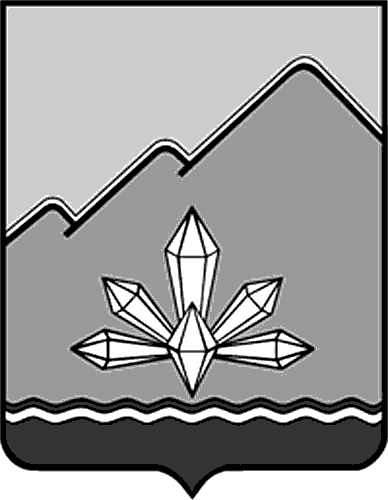 